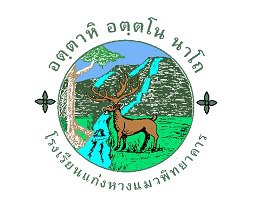 ผังการสร้างข้อสอบ (Test Blueprint)โรงเรียนแก่งหางแมวพิทยาคาร กลุ่มสาระการเรียนรู้ สังคมศึกษา ศาสนาและวัฒนธรรม ข้อสอบปลายภาค จำนวน 30 ข้อ ภาคเรียนที่ 1 ปีการศึกษา 2559 รายวิชา ประวัติศาสตร์ 1 รหัสวิชา ส 33101    ชั้นมัธยมศึกษาปีที่ 6สาระที่ 	   4  	:   ประวัติศาสตร์ คุณภาพผู้เรียน	:   ได้เรียนรู้และศึกษาความเป็นไปของโลกอย่างกว้างขวางและลึกซึ้งยิ่งขึ้นบัตรข้อสอบ (Item Card)ข้อที่ 1 รายวิชา ประวัติศาสตร์ 1 รหัสวิชา ส 33101กลุ่มสาระการเรียนรู้    ภาษาไทย    สังคมศึกษา       ภาษาต่างประเทศคณิตศาสตร์ สุขศึกษา      ศิลปะ      ทัศนศิลป์      ดนตรี       นาฏศิลป์   การงานอาชีพฯ(สาระ ................................) วิทยาศาสตร์ (กรณีระดับชั้น ม.ปลาย)   ชีววิทยา  เคมี ฟิสิกส์  โลกและดาราศาสตร์ ลงชื่อ.............................................................ผู้ออกข้อสอบ(..............................................................)แบบบันทึกผลการประเมินคุณภาพของข้อสอบรายข้อข้อที่ .... รายวิชา ............................ รหัสวิชา ...............ระดับชั้น  ม. 1ม.2  ม.3   ม. 4   ม. 5   ม. 6กลุ่มสาระการเรียนรู้    ภาษาไทย    สังคมศึกษา       ภาษาต่างประเทศคณิตศาสตร์ วิทยาศาสตร์  (กรณีระดับชั้น ม. 6) ชีววิทยา  เคมี  ฟิสิกส์   โลกและดาราศาสตร์ สุขศึกษา     ศิลปะ    ทัศนศิลป์    ดนตรี     นาฏศิลป์    การงานอาชีพฯระดับความคิด/พฤติกรรม 1. ความรู้  2. เข้าใจ 3. นำไปใช้   4. วิเคราะห์    5. ประเมินค่าคำชี้แจง: ให้ทำเครื่องหมาย  ในช่อง ที่ตรงกับผลการประเมินมาตรฐานตัวชี้วัดจำนวนข้อระดับการคิด / พฤติกรรมระดับการคิด / พฤติกรรมระดับการคิด / พฤติกรรมระดับการคิด / พฤติกรรมระดับการคิด / พฤติกรรมมาตรฐานตัวชี้วัดจำนวนข้อระดับต้น(LOT)ระดับต้น(LOT)ระดับสูง (HOT)ระดับสูง (HOT)ระดับสูง (HOT)มาตรฐานตัวชี้วัดจำนวนข้อความรู้เข้าใจนำไปใช้วิเคราะห์ประเมินค่า/สร้างสรรค์มาตรฐาน ส 4.2    เข้าใจพัฒนาการของมนุษยชาติจากอดีตจนถึงปัจจุบัน  ในด้านความสัมพันธ์และการเปลี่ยนแปลงของเหตุการณ์อย่างต่อเนื่อง ตระหนักถึงความสำคัญและสามารถ  วิเคราะห์ผลกระทบที่เกิดขึ้นส 4.2 ม.4-6/1    วิเคราะห์อิทธิพลของอารยธรรรมโบราณ  และการติดต่อระหว่างโลกตะวันออกกับโลกตะวันตกที่มีผลต่อพัฒนาการและการเปลี่ยนแปลงของโลก1222251มาตรฐาน ส 4.2    เข้าใจพัฒนาการของมนุษยชาติจากอดีตจนถึงปัจจุบัน  ในด้านความสัมพันธ์และการเปลี่ยนแปลงของเหตุการณ์อย่างต่อเนื่อง ตระหนักถึงความสำคัญและสามารถ  วิเคราะห์ผลกระทบที่เกิดขึ้นส 4.2 ม.4-6/2    วิเคราะห์เหตุการณ์สำคัญต่างๆที่ส่งผลต่อการเปลี่ยนแปลงทางสังคม เศรษฐกิจและการเมือง เข้าสู่โลกสมัยปัจจุบัน1222251มาตรฐาน ส 4.2    เข้าใจพัฒนาการของมนุษยชาติจากอดีตจนถึงปัจจุบัน  ในด้านความสัมพันธ์และการเปลี่ยนแปลงของเหตุการณ์อย่างต่อเนื่อง ตระหนักถึงความสำคัญและสามารถ  วิเคราะห์ผลกระทบที่เกิดขึ้นส 4.2 ม.4-6/3    วิเคราะห์ผลกระทบของการขยายอิทธิพลของประเทศในยุโรปไปยังทวีปอเมริกา แอฟริกาและเอเชีย6111211)  ระดับชั้น ม. 1ม.2  ม.3   ม. 4   ม. 5  ม. 62)  สาระที่  4   :  ประวัติศาสตร์3)  คุณภาพผู้เรียน : ได้เรียนรู้และศึกษาความเป็นไปของโลกอย่างกว้างขวางและลึกซึ้งยิ่งขึ้น4)  มาตรฐานการเรียนรู้ : ส 4.2   เข้าใจพัฒนาการของมนุษยชาติจากอดีตจนถึงปัจจุบันในด้านความสัมพันธ์และการเปลี่ยนแปลงของเหตุการณ์อย่างต่อเนื่อง ตระหนักถึงความสำคัญและสามารถวิเคราะห์ผลกระทบที่เกิดขึ้น5)  ตัวชี้วัด : ส 4.2 ม.4-6/1    วิเคราะห์อิทธิพลของอารยธรรรมโบราณ  และการติดต่อระหว่างโลกตะวันออกกับโลกตะวันตกที่มีผลต่อพัฒนาการและการเปลี่ยนแปลงของโลก6)  สาระการเรียนรู้แกนกลาง/เนื้อหา : อารยธรรมของโลกยุคโบราณ ได้แก่  อารยธรรมลุ่มแม่น้ำไทกรีส-ยูเฟรตีส ไนล์ ฮวงโห สินธุ และอารยธรรมกรีก-โรมัน7) ระดับความคิด/พฤติกรรม : ความรู้    เข้าใจ          นำไปใช้    วิเคราะห์      ประเมินค่า/สร้างสรรค์8)  ระดับความยากง่าย :         ง่าย      ค่อนข้างง่าย  ปานกลาง  ค่อนข้างยาก  ยากโจทย์  / สถานการณ์ : -คำถาม  :  ข้อใดไม่ปรากฏในอารยธรรมของชาวโรมัน   ตัวเลือก : ก. การมีสภาซีเนตหรือสภาขุนนางข. การเขียนมหากาพย์โอดิสซีย์ค. การแพร่หลายอารยธรรมโรมันไปใน 3 ทวีปง. การแพทย์เจริญสามารถผ่าทารกออกจากครรภ์มารดาจ. การเขียนกฎหมายเป็นลายลักษณ์อักษร-กฎหมายสิบสองโต๊ะคำถาม  :  ข้อใดไม่ปรากฏในอารยธรรมของชาวโรมัน   ตัวเลือก : ก. การมีสภาซีเนตหรือสภาขุนนางข. การเขียนมหากาพย์โอดิสซีย์ค. การแพร่หลายอารยธรรมโรมันไปใน 3 ทวีปง. การแพทย์เจริญสามารถผ่าทารกออกจากครรภ์มารดาจ. การเขียนกฎหมายเป็นลายลักษณ์อักษร-กฎหมายสิบสองโต๊ะคำถาม  :  ข้อใดไม่ปรากฏในอารยธรรมของชาวโรมัน   ตัวเลือก : ก. การมีสภาซีเนตหรือสภาขุนนางข. การเขียนมหากาพย์โอดิสซีย์ค. การแพร่หลายอารยธรรมโรมันไปใน 3 ทวีปง. การแพทย์เจริญสามารถผ่าทารกออกจากครรภ์มารดาจ. การเขียนกฎหมายเป็นลายลักษณ์อักษร-กฎหมายสิบสองโต๊ะคำถาม  :  ข้อใดไม่ปรากฏในอารยธรรมของชาวโรมัน   ตัวเลือก : ก. การมีสภาซีเนตหรือสภาขุนนางข. การเขียนมหากาพย์โอดิสซีย์ค. การแพร่หลายอารยธรรมโรมันไปใน 3 ทวีปง. การแพทย์เจริญสามารถผ่าทารกออกจากครรภ์มารดาจ. การเขียนกฎหมายเป็นลายลักษณ์อักษร-กฎหมายสิบสองโต๊ะคำถาม  :  ข้อใดไม่ปรากฏในอารยธรรมของชาวโรมัน   ตัวเลือก : ก. การมีสภาซีเนตหรือสภาขุนนางข. การเขียนมหากาพย์โอดิสซีย์ค. การแพร่หลายอารยธรรมโรมันไปใน 3 ทวีปง. การแพทย์เจริญสามารถผ่าทารกออกจากครรภ์มารดาจ. การเขียนกฎหมายเป็นลายลักษณ์อักษร-กฎหมายสิบสองโต๊ะเฉลยตัวเลือกที่ถูกต้อง : ข. การเขียนมหากาพย์โอดิสซีย์คำอธิบาย : มหากาพย์โอดิสซีย์เป็นผลงานของ“โฮเมอร์”กวีเอกแห่งอารยธรรมกรีกคำอธิบายตัวเลือกที่ผิด :ก. การมีสภาซีเนตหรือสภาขุนนางเกิดขึ้นในอารยธรรมโรมันค. การแพร่หลายอารยธรรมโรมันไปใน 3 ทวีปเกิดขึ้นในอารยธรรมโรมันง. การแพทย์เจริญสามารถผ่าทารกออกจากครรภ์มารดาเกิดขึ้นในอารยธรรมโรมันจ. การเขียนกฎหมายเป็นลายลักษณ์อักษร-กฎหมายสิบสองโต๊ะเกิดขึ้นในอารยธรรมโรมันประเด็นการพิจารณาผลการประเมินผลการประเมินหมายแหตุประเด็นการพิจารณาผ่านไม่ผ่านหมายแหตุ1. ข้อสอบวัดตรงตามสมรรถนะที่มุ่งวัดตามคุณภาพผู้เรียน(ใน Test blueprint) และตรงลักษณะเฉพาะของข้อสอบ(Item Specification)1.1  ตรงตามสาระที่ต้องการวัด1.2  ตรงตามมาตรฐานการเรียนรู้ ตัวชี้วัด และสาระการเรียนรู้แกนกลาง1.3 ตรงตามระดับการคิด/พฤติกรรมที่ต้องการวัด2. คุณภาพของสถานการณ์2.1 เป็น   เหตุการณ์  (event)  เรื่องราว    ตาราง/กราฟ   เงื่อนไข ที่เป็นสถานการณ์ชีวิตจริง ที่มีเหตุผลช่วยกระตุ้นให้คิด และน่าสนใจ มีข้อมูลหรือเงื่อนไขที่ครบถ้วน รัดกุม เพียงพอเพื่อให้มีคำตอบของข้อคำถามเพียงคำตอบเดียว  2.2  สะท้อนมาตรฐาน ตัวชี้วัด และสาระการเรียนรู้แกนกลางที่มุ่งวัด3.  คุณภาพของคำถาม3.1 มีความเป็นปรนัย(ผู้ตอบคำถามมีความเข้าใจตรงกับผู้เขียนข้อสอบ)3.2 เป็นประโยคคำถามที่มีความสมบูรณ์3.3 มีการขีดเส้นใต้คำ/ข้อความปฏิเสธ เช่น ไม่มี3.4 กะทัดรัดและชัดเจน (ไม่มีคำฟุ่มเฟือย)3.5 ไม่มีคำ/ข้อความชี้แนะคำตอบ3.6 ไม่มีประโยคปฏิเสธและประโยคปฏิเสธซ้อนปฏิเสธ3.7 ใช้ภาษาที่เหมาะสมกับผู้สอบ4. คุณภาพของ “ตัวเลือก”4.1 ตัวเลือกแต่ละตัวมีความเป็นเอกพันธ์ (Homogeneous)4.2 เรียงลำดับอย่างมีระบบ เช่น ความยาวของข้อความ/ลำดับตัวอักษร/จำนวนตัวเลข/ระยะเวลาหรือลำดับเหตุการณ์  4.3 ไม่มีคำ/ข้อความซ้ำๆ ในตัวเลือกทุกตัว4.4 มีคำตอบที่ถูกต้องเพียงคำตอบเดียว และมีคำอธิบายหรือที่มาตามหลักวิชา โดยคำตอบไม่แปรผันตามเวลาและปราศจากข้อโต้แย้ง4.5 มีคำอธิบายหรือที่มาของตัวลวงแต่ละตัวอย่างอย่างถูกต้องตามหลักวิชา(ผู้อ่านได้เกิดการเรียนรู้)/มีเหตุผลและไม่มีข้อโต้แย้ง       4.5.1 ตัวลวงที่ 1       4.5.2 ตัวลวงที่ 2       4.5.3 ตัวลวงที่ 3       4.5.4 ตัวลวงที่ 4  (เฉพาะข้อสอบม.ปลาย 5 ตัวเลือก)